BALOO TrainingAdvanced training for Cub Scout leadersDate: November 8, 2014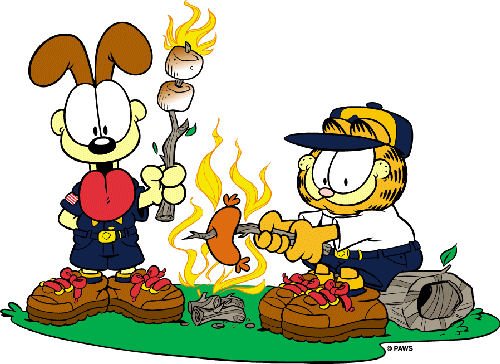 Place: Westminster Park3916 India Hook Road
Rock Hill, SC 29732Check-in 8:00am-8:30amOpening Ceremony 8:45amClosing Ceremony 4:30pmLunch will be available for purchase 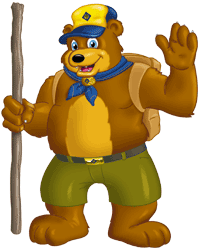 Cost: $10 / participantRegistration Deadline: October 28, 2014To register:  send the form below with a $10 check payable to Palmetto Council, BSA to:Morgan HawkinsPalmetto Council, BSA
420 S. Church Street
Spartanburg, SC 29306For more information please contact:Donna Fletcherdbfletcher55@gmail.com 2014 York District BALOO Registration Form – send to council office with $5 registration fee (instructions above)Name:   ____________________________________________________________________________________________Unit:  ___________________Position:  _______________________________________________Address:    _________________________________________________________________________________________Phone (s):  _________________________________________________________________________________________Email:  ______________________________________________________________________________8:00 - 8:45 	  Registration/gathering activity		   12:15 -    1:00    Campfire8:45 - 9:00 	  Opening Assembly			   1:00   -     1:30     Health and Safety   9:00 - 9:30 	  Aims and Purposes			   1:30   -     2:00     Program9:30 - 10: 15	  Planning     				   2:15   -     2:30     Round Robin Intro10:30 - 11:00	  Lunch Prep (Foil Packs)			   2:30   -     2:45     Round Robin Session 1 - Fire Safety11:00 - 11:30	  Equipment				   2:50   -     3:05     Round Robin Session 2 - First Aid & Sanitation11:30 - 12:00   	Lunch				                 3:10   -      3:25    Round Robin Session 3 - Hikes & Games       12:00  - 12:15	Campfire Planning			   3:30   -     3:45    Round Robin Session 4 - Cub Scout Cooking                                       					   4:00   -    4:30      Recognition and Closing